OSNOVNA ŠKOLA ŠEMOVEC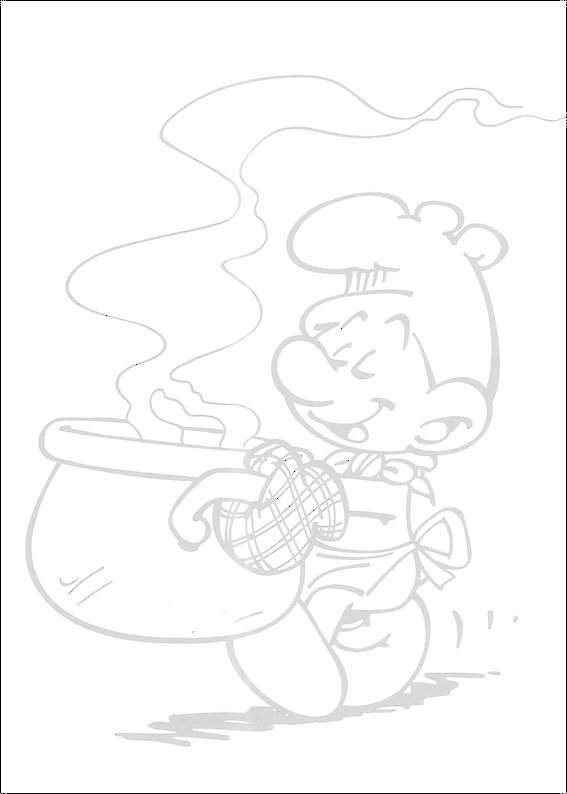 JELOVNIK ZA SIJEČANJ 2019. GODINE14.01. PONEDJELJAK ……….KUKURUZNA ZLEVKA, KAKO 15.01. UTORAK …………........FINO.VARIVO S MAHUNAMA I TELETINOM,                                                      KUKURUZNI KRUH16.01. SRIJEDA ……………….KUKURUZNE PAHULJICE NA MLIJEKU,                                                       ŠK. MLIJEKO17.01. ČETVRTAK...................TJESTENINA S BOLOGNIES UMAKOM18.01. PETAK ……………….PANIRANI RIBLJI ŠTAPIĆI, KRASTAVCI, CENI KRUH,                                                   ŠK. VOĆE21.01. PONEDJELJAK ………....HRENOVKA, CRNI KRUH22.01. UTORAK …………............RIČET VARIVO, KUKURUZNI KRUH23.01. SRIJEDA ………………..NAMAZ OD LJEŠNJAKA, KAKO,        ŠK. MLIJEKO 24.01. ČETVRTAK……………..KUKURUZNI ŽGANCI S PIRJANOM TELETINOM25.01. PETAK …………………SENDVIĆ S CRNIM KRUHOM PUR. ŠUNKOM, SIROM,                                                   ZELENA SALATA, ČAJ          ŠK. VOĆE28.01. PONEDJELJAK ………..LJEŠNJAK ČOKOLINO S ZOBENIM PAHULJICAMA,                                                       BANANA29.01. UTORAK …………..........VARIVO OD SLANUTKA, KUKURUZNI KRUH30.01. SRIJEDA ……………….PAN. PIL. MEDALJONI, KRASTAVCI, CRNI KRUH,                                                        ŠK. MLIJEKO   31.01. ČETVRTAK……………RIŽOTO S TELETINOM- prema projektu „Super doručak – moj najbolji izbor“                                                                                                                   DOBAR TEKCIJENA ŠKOLSKE KUHINJE ZAPROSINAC IZNOSI:  70,00 kn